                         |  COLLEZIONEFRANCOBOLLI                 DEL LA                            repubblica D’AUSTRIA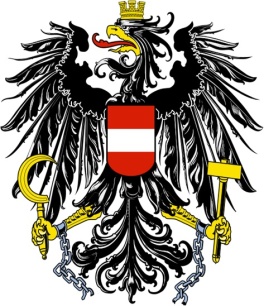     DAL      AL                                        |                      